FOLKLORE GARDENNEW YEAR´S EVE 31.12.2019Ужин и Напитки |Живое фольклорное выступление и DJ|Фейерверки|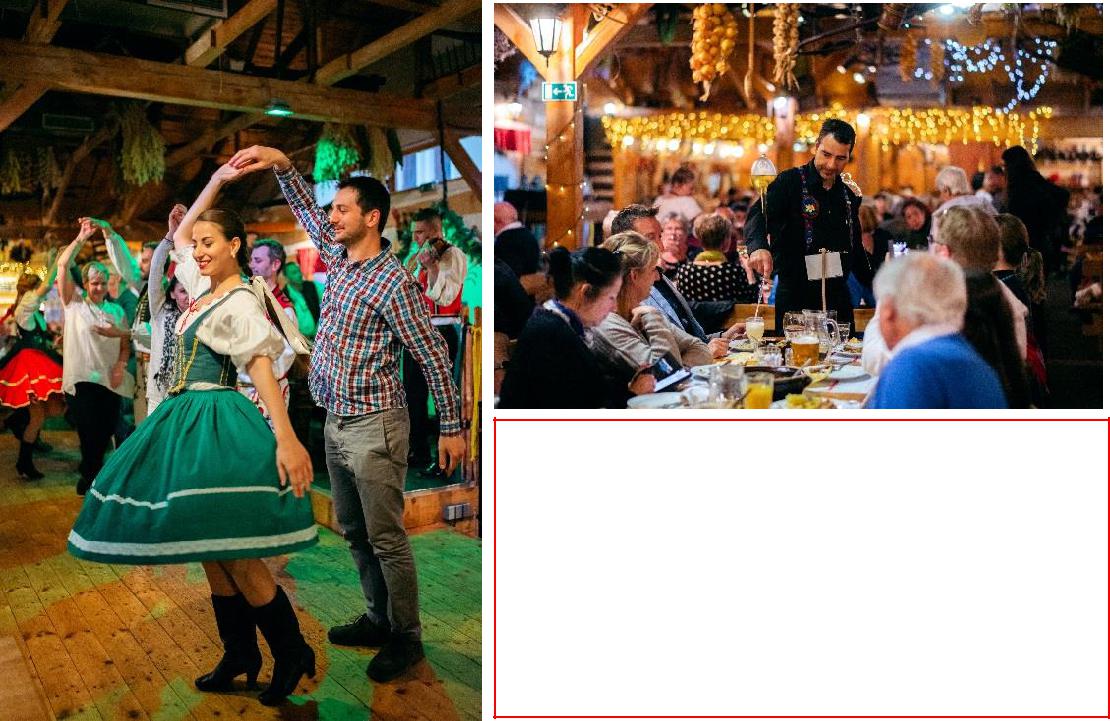 Приглашаем Вас попробовать традиционную чешскую кухню и стать частью чешских традиций!Проведите новогоднюю ночь в старом стиле перед наступлением нового 2020 года!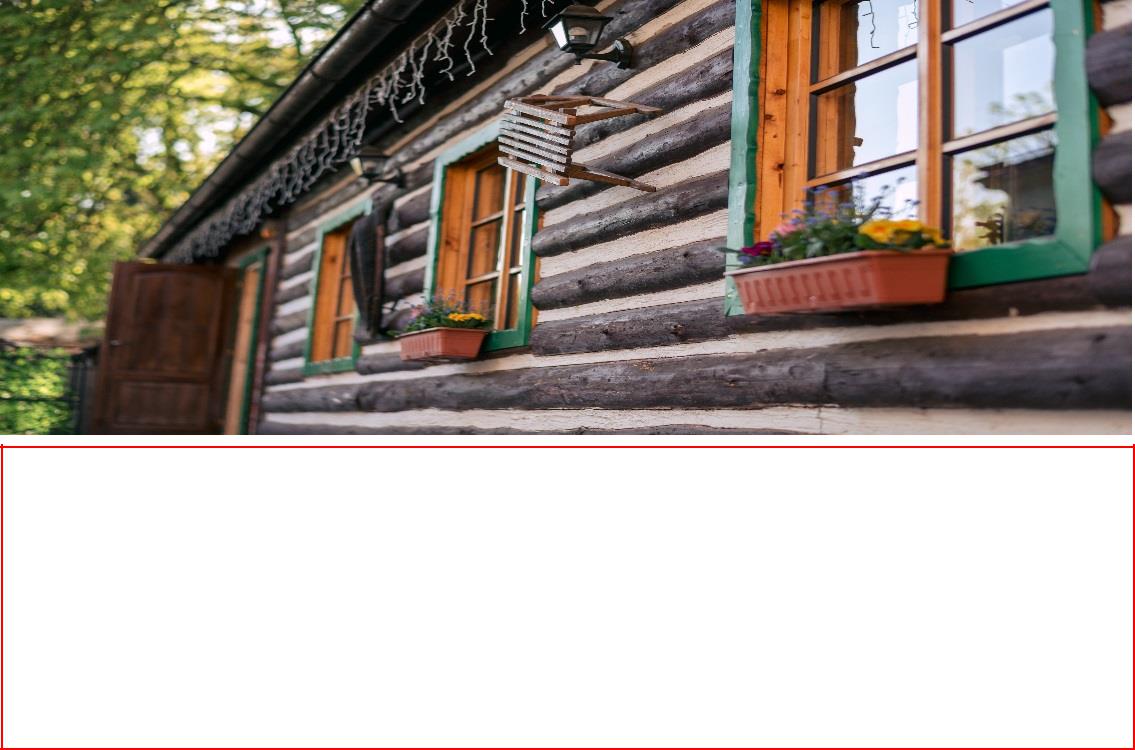 ПРОГРАММА ВЕЧЕРАТрансфер (после предварительного заказа и предоплаты) между 19.00 – 19.30 от отелейПриветственный напиток (Медовуха)Старт 20.00Ужин (для Вашего удобства варианты менюпредставлены ниже)Неограниченное количество напитков (пиво, домашние вина, безалкогольные напитки, соки, проточная вода)Фольклорное шоу (20.00 – 22.30)DJ (22.30 - 01.00)Ужин до полуночиБокал игристого в полночь (ШампанскоеБогемия)ФейверкКонец 01.00 on 1.1.2020Трансфер (после предварительного заказа и предоплаты) после завершения программы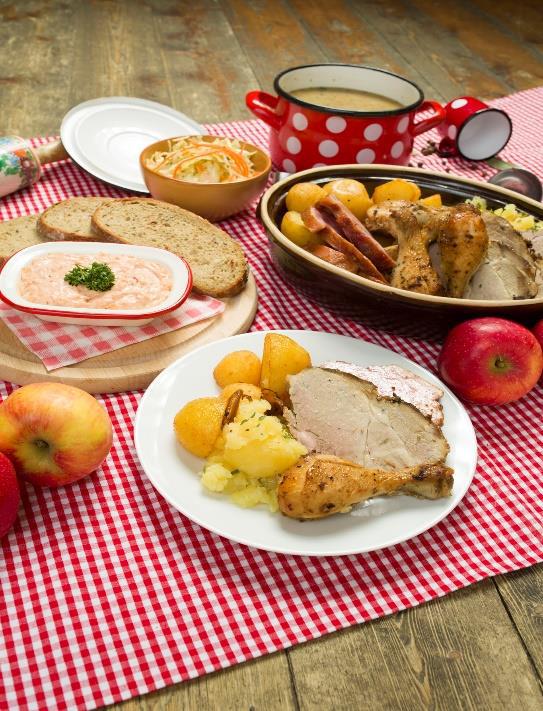 МЕНЮ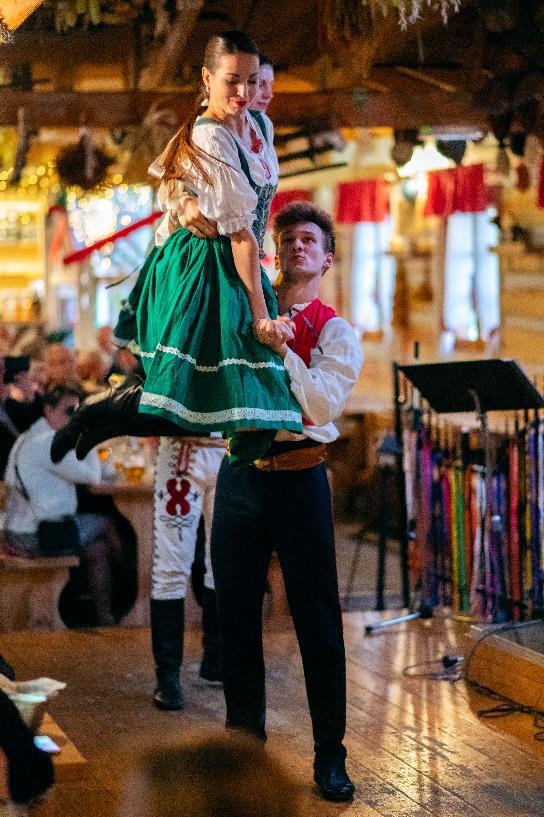 ...подача в середине стола...Закуска: мясная нарезка, сырная тарелка, сырная намазка, хлебСуп: картофельный суп с грибамиГлавное блюдо: 3 вида мяса(свиная шейка, копченая ветчина, куриные ножки), картофельное пюре, запечённый картофель, салат из капустыДесерт: имбирный пряник с шоколадом и взбитыми сливкамиТрадиционный чешский ужин до полуночи: сосиски на гриле с чечевицей и корнишонами